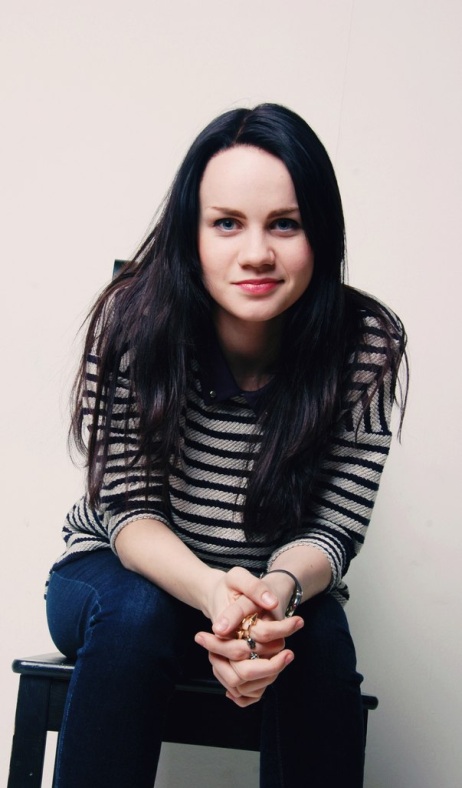 Мария КулешоваМеня зовут Кулешова Мария, и я студентка первого курса факультета прикладной политологии, приехавшая из «знойного» Новосибирска.У каждого из нас есть мечта. И вряд ли о ней знает кто-либо еще, кроме нас самих, ведь, говорят, если заветную тайну рассказать – она не сбудется. Но я не верю в приметы, и поэтому поведаю вам, чем грежу. Я хочу, чтобы мои родители мной гордились. Думаю, многие из вас мечтают о том же. И в таком деле главное – это что-то делать для того, чтобы сбылось желанное. Что же делаю я, чтобы это осуществилось, спросите вы?Первое – стремлюсь к знаниям. Именно поэтому выбрала Вышку -  цитадель науки и образования. В школе была круглой отличницей (кроме четверки за четверть по математике во втором классе… ну хотя я гуманитарий, мне можно), потому что любила учиться – спасибо чудесным педагогам и любимым родителям за привитое с детство чувство. Второе – не могу без творчества. Вообще вся моя жизнь до НИУ ВШЭ была посвящена… как это по-политологически… духовному развитию, о! 8 лет студии изобразительных искусств и дизайна, 7 лет вокала, 6 лет режиссуры и много-много лет «стихоплетения» дали о себе знать – я не представляю себя без творчества. Поэтому сейчас работаю в рекламной сфере, дабы не растерять талант. Третье – люблю общаться. Столько раз была в детских лагерях, что завидую своему детству и хочу в него обратно. А сейчас я «активизируюсь» в студенческой организации «СТС». И, знаете, тяжело без хороших и близких душе людей. Особенно, когда ты далеко от родного города. Поэтому мое сердце открыто и «жаждет» новых, интересных знакомств. Также я совершенно не прочь отдохнуть от тяжелых будней на выходных. Ну, если вы понимаете, о чем я. ;)Четвертое – ко всему отношусь ответственно. Мне кажется, очень важно соблюдать порядок не только вокруг себя, но и в своей голове. Не скрою, лень, конечно, меня посещает, но ей становится скучно со мной, и она очень быстро уходит.:) А последний год в своей школе я состояла в совете по профилактике «плохих лицеистов», и делаю вывод, что умею заставить людей быть ответственными за свои поступки. Пятое – иду к своей мечте. Мы с вами очень похожи тем, что по-настоящему любим своих родителей. Особенно, когда находимся далеко от них. В таких ситуациях начинаешь смотреть на многие вещи по-другому, не так, как раньше. Например, в десятом классе я заинтересовалась социальной рекламой, участвовала во всероссийских конкурсах по созданию плакатов в данной сфере, разрабатывала исследование в этой области, выступала с ним на конференции (даже заняла первое место в России). Но скорее, это было способом самовыражения, и не имело под собой никаких «высоких целей». А сейчас я поняла, что этой деятельностью я могу помочь нуждающимся людям, могу что-то изменить и сделать лучше в нашей милой стране. Вот они пять простых, казалось бы, шагов к мечте. Я представила вам свою, а вместе мы сможем осуществить не просто осуществить мечту каждого, а сделать это интересно и незабываемо!http://vk.com/id20529222#/marimariaaaС уважением, ВашаКулешова Маша. 